«Золотая осень»Реализация краткосрочного проекта в группе компенсирующей направленности в рамках лексической темы.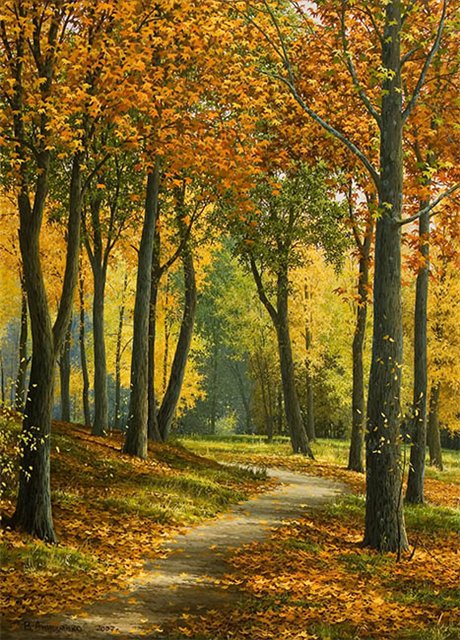 Золотая осеньРеализация краткосрочного проекта в группе компенсирующей направленности в рамках лексической темы.Актуальность проблемы: Природа - важнейшее условие жизни людей. Нам нужны тепло и свет солнца, воздух, вода, пища. Всё это даёт нам природа. Природа радует, восхищает нас своей красотой. Она охраняет наше здоровье. И ещё природа постоянно дарит нам радость открытий. Только тот живёт интересно, кто каждый день узнаёт что-то новое, удивительное. А в природе всё удивительно. В ней множество загадок - только разгадывай!Цель: Ускорение развития речи и интеллекта, направленные на формирование речевой сферы, познавательных процессов, эмоционально-волевой и нравственной сферы.Задачи: 1. Систематизировать знания детей по теме « Золотая осень» 2. Формировать лексико-грамматические категории   3. Формировать основы экологической культуры и безопасного поведения 4. Уточнить, обогатить и активизировать словарный запас 5. Развивать связную речь 6. Развивать логические умения: доказательство, синтез, анализ, строить причинно-следственные связи  7. Воспитывать моральные качества: доброта, чуткость, сострадание,  умение сопереживать.Образовательная область:  Коммуникация                                                                    Социализация                                                                    Познание                                                                    МузыкаУчастники проекта: Дети, воспитатели, музыкальный руководитель, учитель- логопед,  родители.Продолжительность реализации проекта: 1 неделяПредварительная работа: 1. Определение темы будущего проекта, постановка цели и задач. 2. Подбор детской и методической литературы (стихов, загадок, пословиц и т. д.)3. Подбор наглядного материала по теме.4. Разработка конспектов занятий, экскурсий, сценария утренника.5. Изготовление атрибутов для игр6. Подбор артикуляционной и пальчиковой гимнастик по теме.7. Подготовка для родителей информационных листов по лексической теме.8. Разучивание музыкального репертуара.Предполагаемый результат1. Научить детей любить природу, бережно относиться к ней.2. Углубить знания детей о сезонных изменениях в природе.3. Развивать способности детей отражать свои знания, впечатления, мысли и    чувства в играх, изобразительной деятельности, музыке, чтении стихов.4. Развивать связную разговорную речь детей, обогатить словарный запас детей по теме « Золотая осень»5. Побуждать родителей к общению с природой совместно с детьми.Основные направления реализации проекта1. Выполнение артикуляционной и пальчиковой гимнастики по теме.2. Интегрированное занятие на тему «Лес, точно терем расписной»3. Прогулка познавательного цикла на тему «Осенние листочки»4. Экскурсия по осенней аллее на тему «Снова осень в гости к нам»5. Беседы с родителями.6. Совместное изготовление поделок из природного материала.7. Выставка детских рисунков.8. Слушание и разучивание песен на музыкальных занятиях.9. Чтение художественной литературы.10. Проведение осеннего праздника на тему «Золотая осень России»